E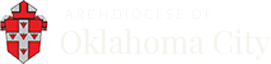 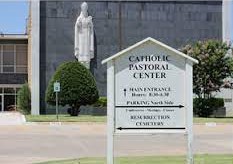 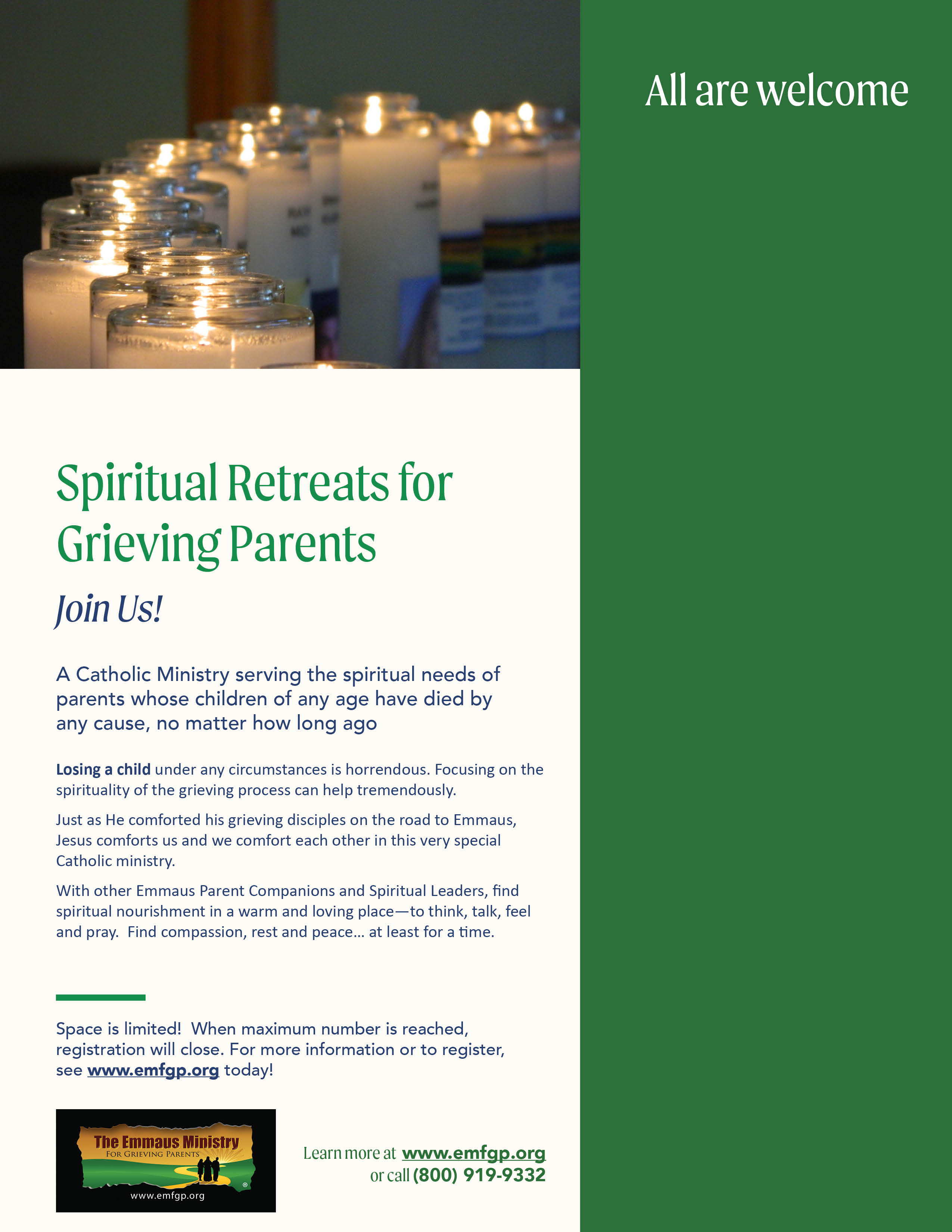 